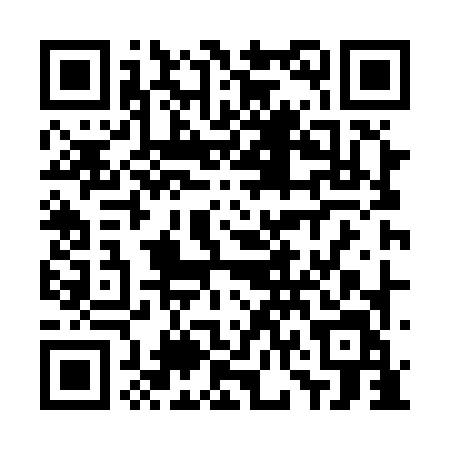 Prayer times for Puerto Armuelles, PanamaWed 1 May 2024 - Fri 31 May 2024High Latitude Method: NonePrayer Calculation Method: Muslim World LeagueAsar Calculation Method: ShafiPrayer times provided by https://www.salahtimes.comDateDayFajrSunriseDhuhrAsrMaghribIsha1Wed5:036:1612:283:446:417:502Thu5:036:1612:283:456:417:503Fri5:026:1512:283:456:417:504Sat5:026:1512:283:456:417:505Sun5:026:1512:283:466:417:506Mon5:016:1412:283:466:427:517Tue5:016:1412:283:476:427:518Wed5:006:1412:283:476:427:519Thu5:006:1412:283:476:427:5110Fri5:006:1412:283:486:427:5211Sat4:596:1312:283:486:427:5212Sun4:596:1312:283:486:427:5213Mon4:596:1312:283:496:437:5214Tue4:596:1312:283:496:437:5315Wed4:586:1312:283:496:437:5316Thu4:586:1312:283:506:437:5317Fri4:586:1212:283:506:437:5418Sat4:586:1212:283:516:437:5419Sun4:576:1212:283:516:447:5420Mon4:576:1212:283:516:447:5421Tue4:576:1212:283:526:447:5522Wed4:576:1212:283:526:447:5523Thu4:576:1212:283:526:457:5524Fri4:576:1212:283:536:457:5625Sat4:566:1212:283:536:457:5626Sun4:566:1212:293:536:457:5627Mon4:566:1212:293:546:457:5728Tue4:566:1212:293:546:467:5729Wed4:566:1212:293:546:467:5730Thu4:566:1212:293:556:467:5831Fri4:566:1212:293:556:467:58